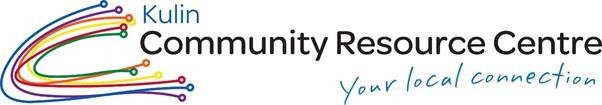 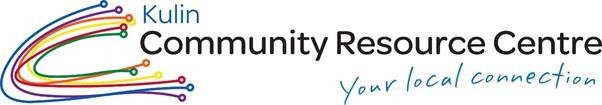 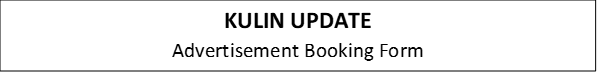 Fill this form electronically, or print Invoice Details:Company/Organisation Name:_____________________________________Contact Name: _________________________Address: ___________________________________________________________________Contact Number: _______________________
Email: ________________________________Title of Advert: _________________________2023 Publication InformationPlease cross next to your preferred publication dates.Advert Size (please cross in boxes below):Quarter Page colour	              		Quarter Page b/w   		               Half Page b/w	                             	 Front or Back Page colour		☐Kulin UpdateEmail: marketing@kulin.wa.gov.auPhone: 9880 1021Rates and SizesQuarter Page b/w		$20.00Quarter Page colour		$25.00Half Page b/w                                 $25.00Front or Back Page		$100.00Discounts are available:25% discounts for CRC member.5% discount for publishing an advert for 0-6 months.10% discount for publishing an advert for 6-12 months.Sports Clubs and Community Groups with a CRC membership receive a discount plus 3 free black and white advertisements per membership year.Submission deadline:4pm, 2 days prior to publication Please send your advert through in one of the following formats. (word, power point etc., tend to come out blurry when published)PDFJPEGFebruary9th  23rd  March9th  23rd  April6th 20th  May4th  18th  June1st  15th  29th July13th  27th  August10th  24th  September7th  21st  October5th  19th  November2nd  16th  30th December14th  